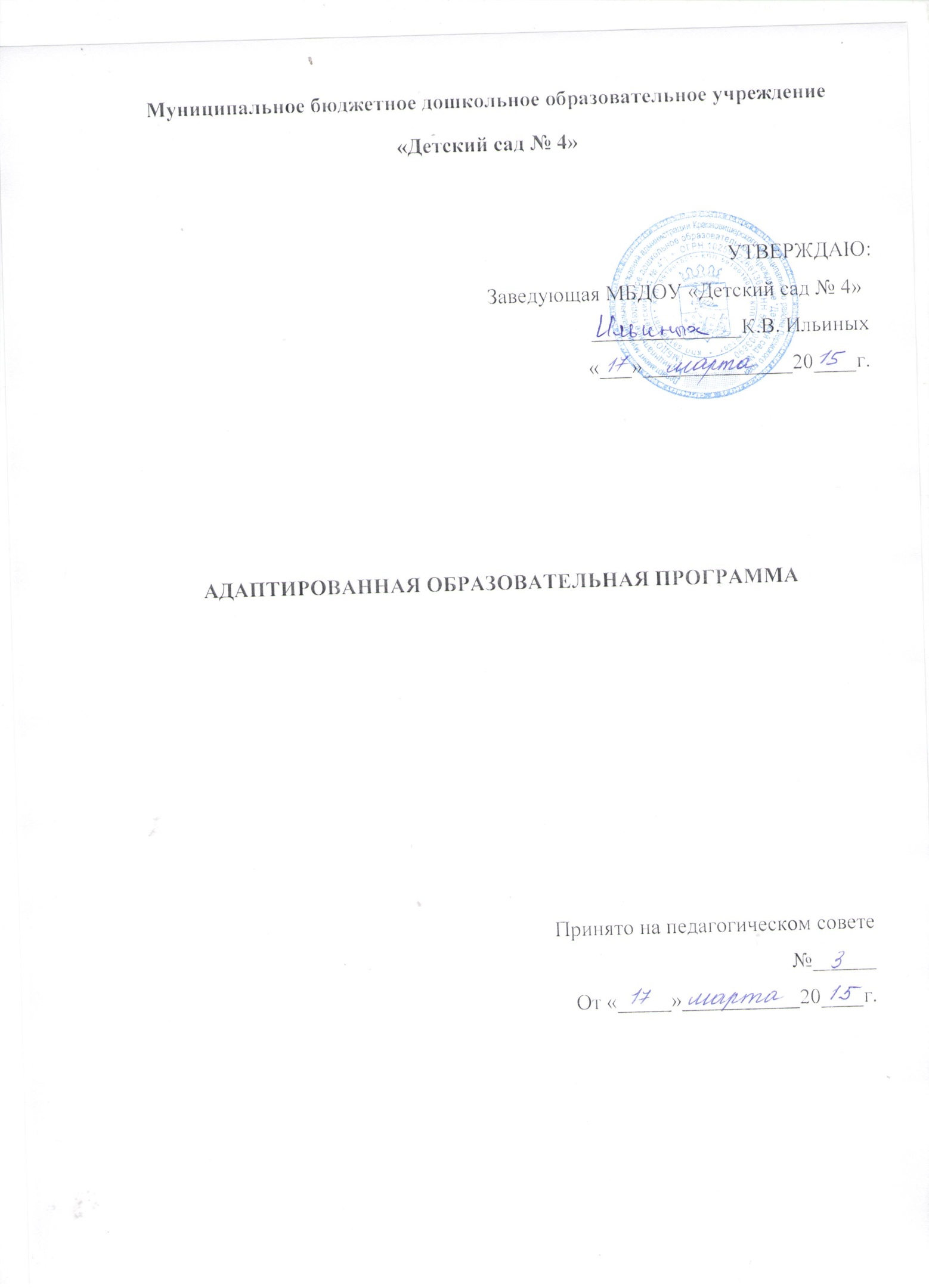 Целевой раздел программыПояснительная запискаАдаптированная образовательная программа (АОП) для детей дошкольного возраста с умственной отсталостью (умеренной) Муниципального бюджетного дошкольного образовательного учреждения «Детский сад № 4» разработана в соответствии с:-ФЗ «Об образовании»;-«Санитарно-эпидемиологическими требованиями к устройству, содержанию и организации режима работы дошкольных образовательных организаций. СанПиН 2.4.1.3049-13» (утв. Главным государственным санитарным врачом РФ 15.05.2013 г.);-Приказом Минобрнауки России от 30.08.2013 № 1014 «Об утверждении Порядка организации и осуществления образовательной деятельности по основным общеобразовательным программам - образовательным программам дошкольного образования»;-«Федеральным государственным образовательным стандартом дошкольного образования” (утв. приказом Министерства образования и науки Российской Федерации от 25.11.2013 г. № 6241).Адаптированная образовательная программа для детей дошкольного возраста с умственной отсталостью (умеренной и тяжёлой) разработана на основе:Образовательной программы дошкольного образования МБДОУ «Детский сад № 4»;Программы дошкольных образовательных учреждений компенсирующего вида для детей с нарушением интеллекта «Коррекционноразвивающее обучение и воспитание"(авт. Е.А. Екжанова, Е.А.Стребелева)Цели и задачи реализации Программы.Цели реализации программы:повышение социального статуса дошкольного образования;обеспечение равенства возможностей для каждого ребенка в получении качественного дошкольного образования;обеспечение государственных гарантий уровня и качества дошкольного образования;сохранение единства образовательного пространства Российской Федерации относительно уровня дошкольного образования;формирование общей культуры, развитие физических, интеллектуальных, нравственных, эстетических и личностных качеств, формирование предпосылок учебной деятельности, сохранение и укрепление здоровья детей дошкольного возраста;создание условий развития ребенка, открывающих возможности для его позитивной социализации, его личностного развития, развития инициативы и творческих способностей на основе сотрудничества со взрослыми и сверстниками и соответствующим возрасту видам деятельности;создание развивающей образовательной среды, которая представляет собой систему условий социализации и индивидуализации детей.Задачи реализации Программы:охраны и укрепления физического и психического здоровья детей, в том числе их эмоционального благополучия;обеспечения равных возможностей для полноценного развития каждого ребенка в период дошкольного детства независимо от места жительства, пола, нации, языка, социального статуса, психофизиологических и других особенностей (в том числе ограниченных возможностей здоровья);обеспечения преемственности целей, задач и содержания образования, реализуемых в рамках образовательных программ различных уровней;создания благоприятных условий развития детей в соответствии с их возрастными и индивидуальными особенностями и склонностями, развития способностей и творческого потенциала каждого ребенка как субъекта отношений с самим собой, другими детьми, взрослыми и миром;объединения обучения и воспитания в целостный образовательный процесс на основе духовно-нравственных и социокультурных ценностей и принятых в обществе правил и норм поведения в интересах человека, семьи, общества;формирования общей культуры личности детей, в том числе ценностей здорового образа жизни, развития их социальных, нравственных, эстетических, интеллектуальных, физических качеств, инициативности, самостоятельности и ответственности ребенка, формирования предпосылок учебной деятельности;обеспечения вариативности и разнообразия содержания программ и организационных форм дошкольного образования, возможности формирования программ различной направленности с учетом образовательных потребностей, способностей и состояния здоровья детей;формирования социокультурной среды, соответствующей возрастным, индивидуальным, психологическим и физиологическим особенностям детей;обеспечения психолого-педагогической поддержки семьи и повышения компетентности родителей (законных представителей) в вопросах развития и образования, охраны и укрепления здоровья детей;организации воспитательно-образовательной работы, направленной на коррекцию, компенсацию и предупреждение вторичных отклонений в развитии и подготовке детей к обучению в школе с учетом индивидуальных возможностей каждого ребенка;максимальной социально-бытовой адаптации детей с учётом индивидуальных психофизических возможностей здоровья;подготовки воспитанников учреждения к обучению в специальной образовательной коррекционной школе;обеспечения психолого-педагогической диагностики детей в начале, середине, конце учебного года.Принципы и подходы к формированию Программы.Программа сформирована в соответствии с принципами и подходами, определенными федеральным государственным образовательным стандартом дошкольного образования.Основные принципы к формированию Программы:полноценное проживание ребенком всех этапов детства (младенческого, раннего и дошкольного возраста), обогащение (амплификация) детского развития;построение образовательной деятельности на основе индивидуальных особенностей каждого ребенка, при котором сам ребенок становится активным в выборе содержания своего образования, становится субъектом образования (далее - индивидуализация дошкольного образования);содействие и сотрудничество детей и взрослых, признание ребенка полноценным участником (субъектом) образовательных отношений;поддержка инициативы детей в различных видах деятельности;сотрудничество ДОУ с семьей;приобщение детей к социокультурным нормам, традициям семьи, общества и государства;формирование познавательных интересов и познавательных действий ребенка в различных видах деятельности;возрастная адекватность дошкольного образования (соответствие условий, требований, методов возрасту и особенностям развития);учет этнокультурной ситуации развития детей;концентрический принцип построения программы;принцип деятельностного подхода к обучению и воспитанию дошкольников с ОВЗ;принцип развивающего характера коррекционного обучения с учётом возраста и специфики (структуры, степени) нарушения;принцип единства диагностики и коррекции развития;учет общих тенденций развития нормального и аномального ребенка;приобщение нетипичных детей ко всему, что доступно их нормально развивающимся сверстникам, стирание границ, реализация концепции нормализации;оптимальное сочетание общеразвивающей работы с коррекционнокомпенсаторной и абилитационно-реабилитационной педагогической деятельностью на основе учета структуры дефекта, степени и времени его возникновения, онтогенетических особенностей детей;постоянное изучение нетипичных детей в динамике их развития и выявление психических новообразований;создание условий для дифференциации обучения с элементами индивидуализации в каждой возрастной группе в зависимости от особенностей психофизического развития детей с ОВЗ;равномерное распределение психофизической нагрузки с учётом специфики нарушения детей с ОВЗ в ходе коррекционной работы;опора на сохранные и компенсаторные механизмы с целью повышения результативности проводимой психолого-педагогической деятельности.Основные подходы к формированию Программы:Программа сформирована на основе требований ФГОС, предъявляемых к структуре образовательной программы дошкольного образования и к её объёму;  определяет содержание и организацию образовательной деятельности на уровне дошкольного образования;  обеспечивает развитие личности детей дошкольного возраста в различных видах общения и деятельности с учетом их возрастных, индивидуальных психологических и физиологических особенностей;  сформирована как программа психолого-педагогической поддержки позитивной социализации и индивидуализации, развития личности детей дошкольного возраста и определяет комплекс основных характеристик дошкольного образования (объем, содержание и планируемые результаты в виде целевых ориентиров дошкольного образования).В Программе учитываются индивидуальные потребности ребенка, связанные с его жизненной ситуацией и состоянием здоровья; возможности освоения ребенком Программы на разных этапах ее реализации.Программа направлена на создание условий развития ребенка, открывающих возможности для его позитивной социализации, его личностного развития, развития инициативы и творческих способностей на основе сотрудничества со взрослыми и сверстниками и соответствующим возрасту видам деятельности; на создание развивающей образовательной среды, которая представляет собой систему условий социализации и индивидуализации детей.Формы реализации программы: игра, познавательная и исследовательская деятельность, творческая активность, общение и взаимодействие со взрослыми и сверстниками, восприятие художественной литературы и фольклора, самообслуживание и элементарный бытовой труд, конструирование из разного материала, лепка, рисование, аппликация и т.д. Реализация программы осуществляется в формах, специфических для детей данной возрастной группы и возможностей здоровья, прежде всего в форме различных видов игры, совместной деятельности со взрослыми и сверстниками, специально организованной познавательной деятельности.Программа предназначена для работы с детьми дошкольного возраста с ограниченными возможностями здоровья (умственной отсталостью умеренной) от 3 до 7 лет, с учетом их возрастных, типологических и индивидуальных особенностей, по образовательным областям: физическое развитие, социально-коммуникативное развитие, познавательное развитие, речевое развитие и художественно-эстетическое развитие.Индивидуально-типологические особенности воспитанников ДОУ с умственной отсталостью умереннойКатегория детей с данными нарушениями интеллекта и психики представляет собой разнородную группу, основными общими чертами которой являются тяжелый психофизический дефект и в большинстве случаев выраженные органические нарушения.Общими чертами для всех этих детей помимо их позднего развития и значительного снижения интеллекта являются также грубые нарушения всех сторон психики: восприятия, внимания, памяти, речи, мышления, эмоциональноволевой сферы.Для этих детей характерно поверхностное, глобальное восприятие, т.е. восприятие предметов в целом. Они не анализируют воспринимаемый материал, не сравнивают и не сопоставляют его о другими объектами. Вся деятельность детей по восприятию предметов характеризуется недифференцированностъю, глобальностью. Отсутствие целенаправленных приемов: анализа, сравнения, систематического поиска, полного охвата материала, применения адекватных действий - приводит к хаотичному, беспорядочному и неосмысленному характеру их деятельности. Специальная работа по развитию восприятие этих детей должна быть направлена на перевод от хаотичной, нецеленаправленной их деятельности к планомерному, по возможности осмысленному выполнению задач.Внимание детей с глубокой умственной отсталостью всегда в той или иной степени нарушено: его трудно привлечь, оно слабоустойчиво, дети легко отвлекаются. Им свойственна крайняя слабость активного внимания, необходимого для достижения заранее поставленной цели.Изучение психики детей с интеллектуальной недостаточностью показало, что логическая и механическая память у них крайне не развиты. Вместе с тем имеются случаи гипертрофированной механической памяти. Это так называемая частичная память на событие, числа, места и т.д.Для мышления детей с нарушениями интеллекта характерны еще в большей степени те же черты, что и для сенсорной деятельности: беспорядочность, бессистемность имеющихся представлений и понятий, отсутствие или слабость смысловых связей, трудность их установлений, инертность, узкая конкретность мышления и чрезвычайная затрудненность обобщений.В тесной связи с грубыми нарушениями интеллекта у детей находится глубокое недоразвитие речи. Прежде всего, появление речи, как правило, значительно запаздывает. У многих детей речь появляется к 6-7-летнему возрасту.Степень поражения речи чаще всего соответствует уровню общего психического недоразвития. Однако встречаются случаи их расхождения в ту или иную сторону. У некоторых детей с кажущейся богатой речью можно наблюдать поток бессмысленных штампованных фраз с сохранением услышанных ранее интонаций. В таких случаях говорят о пустой, эхолаличной речи. У других детей речь не возникает и почти не развивается. Это так называемые «безречевые» дети. Ярко выраженный речевой дефект оказывает негативное влияние на умственную деятельность детей и резко снижает их познавательные возможности.Результаты освоения основной образовательной программыРезультаты освоения основной образовательной программы ДОУ представлены в виде целевых ориентиров дошкольного образования, которые представляют собой социально-нормативные возрастные характеристики возможных достижений ребенка на этапе завершения уровня дошкольного образования. Целевые ориентиры не подлежат непосредственной оценке, в том числе в виде педагогической диагностики (мониторинга), и не являются основанием для их формального сравнения с реальными достижениями детей. Они не являются основой объективной оценки соответствия установленным требованиям образовательной деятельности и подготовки детей. Освоение Программы не сопровождается проведением промежуточных аттестаций и итоговой аттестации воспитанников.Целевые ориентиры на этапе завершения дошкольного образования:ребенок овладевает основными культурными способами деятельности, проявляет инициативу и самостоятельность в разных видах деятельности - игре, общении, познавательно-исследовательской деятельности, конструировании и др.; способен выбирать себе род занятий, участников по совместной деятельности;ребенок обладает установкой положительного отношения к миру, к разным видам труда, другим людям и самому себе, обладает чувством собственного достоинства; активно взаимодействует со сверстниками и взрослыми, участвует в совместных играх. Способен договариваться, учитывать интересы и чувства других, сопереживать неудачам и радоваться успехам других, адекватно проявляет свои чувства, в том числе чувство веры в себя, старается разрешать конфликты;ребенок обладает развитым воображением, которое реализуется в разных видах деятельности, и прежде всего в игре; ребенок владеет разными формами и видами игры, различает условную и реальную ситуации, умеет подчиняться разным правилам и социальным нормам;ребенок достаточно хорошо владеет устной речью, может выражать свои мысли и желания, может использовать речь для выражения своих мыслей, чувств и желаний, построения речевого высказывания в ситуации общения, может выделять звуки в словах, у ребенка складываются предпосылки грамотности;у ребенка развита крупная и мелкая моторика; он подвижен, вынослив, владеет основными движениями, может контролировать свои движения и управлять ими;ребенок способен к волевым усилиям, может следовать социальным нормам поведения и правилам в разных видах деятельности, во взаимоотношениях со взрослыми и сверстниками, может соблюдать правила безопасного поведения и личной гигиены;ребенок проявляет любознательность, задает вопросы взрослым и сверстникам, интересуется причинно-следственными связями, пытается самостоятельно придумывать объяснения явлениям природы и поступкам людей; склонен наблюдать, экспериментировать. Обладает начальными знаниями о себе, о природном и социальном мире, в котором он живет; знаком с произведениями детской литературы, обладает элементарными представлениями из области живой природы, естествознания, математики, истории и т.п.; ребенок способен к принятию собственных решений, опираясь на свои знания и умения в различных видах деятельности.Целевые ориентиры конкретизируются в планируемых результатахосвоения Программы с учётом возрастных и психологических особенностей детей с ОВЗ.Планируемые результаты освоения детьми с умственной отсталостью (умеренной) программы I года обучения(к шестилетнему возрасту)Самостоятельно следят за своим внешним видом: самостоятельно умываются, моют руки с мылом перед едой, по мере загрязнения, после пользования туалетом, пользуются расческой и носовым платком. Стараются аккуратного принимать пищу (пищу брать понемногу, хорошо пережевывать, есть бесшумно, правильно пользоваться ложкой, салфеткой).Стремятся к эмоционально-личностного контакту со взрослым. Адекватно реагируют на свое имя, свою фамилию. Адекватно ведут себя в конкретной ситуации (садятся на стульчик, сидят на занятии, ложатся в свою кровать, знают свое место за столом, берут свои вещи из шкафчика при одевании на прогулку).Наблюдают за действиями другого ребенка и игрой нескольких сверстников. Эмоционально положительно реагируют на сверстников и включаются в совместные действия с ними. Интересуются игрушками и предметами и адекватными способами действий с ними. Совершают отражательные действия с игрушками за взрослым. Сопровождают игровую деятельность звукоподражанием. Проявляют стойкий интерес к игрушке. Используют игрушку в соответствии с её функциональным назначением. Совершают предметные действия с игрушкой, процессуальные действия с игрушкой, цепочку игровых действий. Ориентируются в пространстве групповой комнаты( находят игрушку ). Соотносить игрушку с ее изображением на предметной картинке, называют ее, используя звукоподражание или лепетные слова. Слушают непродолжительное время мелодичную музыку, звуки природы, эмоционально реагируют на ритмический рисунок мелодии, ее темп и характер.Узнают и выделяют себя на отдельной и групповой фотографиях. Показывают на лице глаза, рот, нос, лоб, щеки, на голове - волосы. Фиксируют взгляд на предмете или нескольких предметах в течение нескольких минут. Изучают глазами картинку, переводят взгляд с одного изображения на другое.Тянуться к предмету и достают его, захватывают мелкие предметы; пользуются большими пальцем с одной стороны и остальными с другой, чтобы схватить маленький предмет. Захватывают мелкий предмет щепоткой. Перекладывают предметы из одной коробки в другую, кладут палочки в банку, строят башню из двух кубиков. Вкладывают шары в круглые отверстия доски форм. Надевают детали пирамиды на стержень без учёта величины.Манипулируют предметами, пользуясь обеими руками; вставляют маленький стаканчик в большой по размеру; снимают крышку с коробки, чтобы отыскать там игрушки; подражая действиям педагога, переворачивают предмет; вкладывают квадратную (или круглую) пластину в одно отверстие форм; переворачивают страницы картонной книжки; подбирают предметы к образцу. Подбирают предметы к картинкам (выбор из двух-трёх). Выбирают из двух предметов, разных по величине, большой (маленький) по инструкции взрослого.Наблюдают за деятельностью и поведением человека в повседневной жизни и в труде. Наблюдать за изменениями в природе и погоде (светит солнце, идет дождь, падают листья и др.).Внимательно слушают говорящего и смотрят на него или на предмет, о котором идёт речь; вместе со взрослым в течение 2-3 минут смотрят на картинки или предметы; в ответ на тон говорящего меняют выражение лица. Выполняют одноступенчатые инструкции.В ответ на словесную просьбу машут рукой или хлопают в ладоши. Находят знакомые предметы, о которых спрашивают. Находят членов семьи, о которых спрашивают; дают предмет говорящему в ответ на его просьбу; указывают на предмет, о котором спрашивают.Указывают на четыре части тела, которые называют; из четырёх предметов выбирают тот, который ему называют; выбирают три предмета одежды, которые называют; из четырёх картинок выбирают ту, которую ему называют: игрушки, овощи, фрукты, одежда, животные, продукты питания. Выполняют просьбу типа «Дай мне ... и ...», выбирая два предмета из четырёх («Дай мне собаку и мяч.»). Выполнять указания, в которых есть слова, обозначающие действия (10 слов).Подражают действиям: здороваются и прощаются, дают и требуют предметы, просят и отказываются от помощи. Подражают мимике взрослого.Подражают звукам (один гласный звук «аа»;гласный звук + согласный звук: та-та- та; один согласный + два одинаковых гласных: «буу», «мее»;двухсложные комбинации: «оо-аа», «би-би», «па-па», «ма-ма»).В Рисовании. Проявляют интерес к рисованию. Фиксируют взгляд наполученном изображении, узнают знакомые предметы в изображении. Следят за процессом рисования воспитателем. Владеют навыками самостоятельного рисования: мазки, штрихи» черкание. Правильно держат карандаш, выполняют манипуляции по словесной инструкции («Возьми карандаш», «Нарисуй травку»). Пользуются всем пространством листа бумаги. Оказывают посильную помощь в уборке после занятия (собрать карандаши в стаканчик, собрать рисунки и отдать воспитателю).В Лепке. Знакомы со свойствами пластилина. Раскатывают между ладонями (колбаска). Проявляют стойкий интерес к лепке воспитателей готового образца (обыгрывание педагогом образца). Знакомы детей с другими материалами лепки: тестом, глиной.В Аппликации. Проявляют интерес к аппликации. Знакомы с клеем, кистью. Выполняют аппликацию совместно со взрослым «рука в руке». Прослеживают взглядом за действиями воспитателя (набираем клей, приклеиваем, наносим клей на поверхность детали). Пользуются салфеткой, располагают готовые формы в центре листа.Планируемые результаты освоения детьми с умственной отсталостью (умеренной) программы II года обучения(к семилетнему возрасту)Дети:Самостоятельно следят за чистотой тела, опрятностью одежды, прически. самостоятельно одеваются и раздеваются, соблюдают порядок в своем шкафу (раскладывают одежду в определенные места). Продолжают совершенствоватькультуру еды (правильно пользоваться ложкой; есть аккуратно, бесшумно, сохраняя правильную осанку за столом).Умеют видеть настроение и различные эмоциональные состояния близких взрослых и детей (радость, огорчение), умеют выражать сочувствие (пожалеть, помочь).Проявляют интересы и предпочтения в выборе любимых занятий игр, игрушек, предметов быта. Обращаются к сверстникам с просьбой поиграть. Знакомы с игрушками, действиями с ними; проявляют интерес к игрушкам и желание играть. Используют разнообразные предметно-игровые действия с использованием игрушек.Понимают обращенную речь взрослого в виде поручений, вопросов, сообщений. Совершают отражательные действия за взрослым. Сопровождают игровую деятельность словами и репликами. Используют игрушку в соответствии с ее функциональным назначением. Проявляют стойкий интерес к игре, взаимодействию в игре со взрослым и сверстником. Совершают с игрушкой: предметные действия, процессуальные действия, цепочку игровых действий, игру с элементами сюжета. Соотносят игрушки с потешками и стихами.Называют свое имя и свою фамилию, имена близких взрослых и сверстников, свой возраст. Участвуют в коллективной деятельности сверстников (игровой, изобразительной, музыкальной, физкультурной и т. д.)Смотрят на предмет и изучают его взглядом (неподвижный, передвигающийся в пространстве), изучают взглядом простую сюжетную картинку.Кладут и ставят предмет в нужное место, кладут в банку мелкие предметы, нанизывают детали пирамиды на стержень; вставляют штырьки в отверстие доски форм, нанизывают грибы на штырьки; строят башни из кубиков. Строят забор из кирпичиков, кубиков; вкладывают круглую или квадратную пластину в одно из трёх отверстий доски форм (выбор по величине); складывают разрезную картинку из двух частей. Размещают резко отличающиеся по форме вкладыши в соответствующие отверстия (ёлка, гриб, домик и т.д.); переворачивают бумажные страницы книг; указывают на отдельные элементы рисунка. Подбирают предметы по образцу по цвету. Подбирают предметы к картинкам (выбор из пяти). Сличают и объединяют предметы по признаку величины, формы, цвета. В паре из двух предметов выбирают большой и маленький. Различают твёрдые и мягкие предметы, шереховатые и гладкие; из группы предметов отбирают одинаковые; находят один и много предметов. Владеют элементами рисования (пальцем, мелом, карандашом, штампом) - черкание, линия, клубок.Соотносят явления окружающей действительности и деятельности человека (пошел снег - дворник расчищает дорожки, человек заболел - обращается к врачу и т. д.) Различают времена года и время суток( ночь, день). Узнают на фотографии и в окружении членов своей семьи, знают их имена.Проявляют интерес в проведении простейших наблюдений. Владеют способами обследования предметов, включая простейшие опыты (тонет - не тонет, рвется - не рвется).Различают и называют основные строительные детали (кубик, кирпичик, пластина). Сооружают несложные постройки, выполняя их по подражанию.Накладывают один кирпичик на другой (башенка).В Рисовании. Правильно держат кисть, набирают краску на кисть. Владеют различным приемам рисования(всем ворсом, примакиванием, кончиком кисти). Проявляют аккуратность при работе с краской. Знакомы с круглой формой (круг, клубок, солнышко). Промывают и протирают кисть после окончания работы. Узнавают в готовом изображении реальный предмет. Оказывают посильную помощь в уборке после занятия.В Лепке. Играют с поделками. Раскатывают пластилин круговыми движениями («Колобок»), делят кусок пластилина на две части путем отщипывания. По словесной инструкции педагога лепят предметы, похожие на палочку, мячик. Работают аккуратно, после занятия протирать доски.В Аппликации. Самостоятельно работают с кистью, клеем. По словесной инструкции воспитателя берут определенную заготовку (большую, маленькую, красную, зеленую). Соотносить предмет, картинку, слово. Использовать в аппликации другие материалы: сухие листья, семена. Работают аккуратно, пользуются салфеткой, моют руки после работы.СОДЕРЖАТЕЛЬНЫЙ РАЗДЕЛ ПРОГРАММЫОбразовательные области ПрограммыСодержание Программы обеспечивает развитие личности, мотивации и способностей детей в различных видах деятельности и охватывает следующие направления развития и образования детей (далее - образовательные области): социально-коммуникативное развитие, познавательное развитие, речевое развитие, художественно-эстетическое развитие, физическое развитие.Социально-коммуникативное развитие направлено на усвоение норм и ценностей, принятых в обществе, включая моральные и нравственные ценности; развитие общения и взаимодействия ребенка со взрослыми и сверстниками; становление самостоятельности, целенаправленности и саморегуляции собственных действий; развитие социального и эмоционального интеллекта, эмоциональной отзывчивости, сопереживания, формирование готовности к совместной деятельности со сверстниками, формирование уважительного отношения и чувства принадлежности к своей семье и к сообществу детей и взрослых в Организации; формирование позитивных установок к различным видам труда и творчества; формирование основ безопасного поведения в быту, социуме, природе.Познавательное развитие предполагает развитие интересов детей, любознательности и познавательной мотивации; формирование познавательных действий, становление сознания; развитие воображения и творческой активности; формирование первичных представлений о себе, других людях, объектах окружающего мира, о свойствах и отношениях объектов окружающего мира (форме, цвете, размере, материале, звучании, ритме, темпе, количестве, числе, части и целом, пространстве и времени, движении и покое, причинах и следствиях и др.), о малой родине и Отечестве, представлений о социокультурных ценностях нашего народа, об отечественных традициях и праздниках, о планете Земля как общем доме людей, об особенностях ее природы, многообразии стран и народов мира.Речевое развитие включает владение речью как средством общения и культуры; обогащение активного словаря; развитие связной, грамматически правильной диалогической и монологической речи; развитие речевого творчества; развитие звуковой и интонационной культуры речи, фонематического слуха; знакомство с книжной культурой, детской литературой, понимание на слух текстов различных жанров детской литературы; формирование звуковой аналитико-синтетической активности как предпосылки обучения грамоте.Художественно-эстетическое развитие предполагает развитие предпосылок ценностно-смыслового восприятия и понимания произведений искусства (словесного, музыкального, изобразительного), мира природы; становление эстетического отношения к окружающему миру; формирование элементарных представлений о видах искусства; восприятие музыки, художественной литературы, фольклора; стимулирование сопереживания персонажам художественных произведений; реализацию самостоятельной творческой деятельности детей (изобразительной, конструктивно-модельной, музыкальной и др.).Физическое развитие включает приобретение опыта в следующих видах деятельности детей: двигательной, в том числе связанной с выполнением упражнений, направленных на развитие таких физических качеств, как координация и гибкость; способствующих правильному формированию опорнодвигательной системы организма, развитию равновесия, координации движения, крупной и мелкой моторики обеих рук, а также с правильным, не наносящем ущерба организму, выполнением основных движений (ходьба, бег, мягкие прыжки, повороты в обе стороны), формирование начальных представлений о некоторых видах спорта, овладение подвижными играми с правилами; становление целенаправленности и саморегуляции в двигательной сфере; становление ценностей здорового образа жизни, овладение его элементарными нормами и правилами (в питании, двигательном режиме, закаливании, при формировании полезных привычек и др.).Конкретное содержание указанных образовательных областей зависит от возрастных и индивидуальных особенностей детей, определяется целями и задачами Программы и реализуется в различных видах деятельности. К ним относятся:	непосредственное эмоциональное общение с взрослым, манипулирование с предметами и познавательно-исследовательские действия, восприятие музыки, детских песен и стихов, двигательная активность и тактильно-двигательные игры, предметная деятельность и игры с составными и динамическими игрушками; экспериментирование с материалами и веществами (песок, вода, тесто и пр.), общение с взрослым и совместные игры со сверстниками под руководством взрослого, самообслуживание и действия с бытовыми предметами-орудиями (ложка, совок, лопатка и пр.), восприятие смысла музыки, сказок, стихов, рассматривание картинок, двигательная активность; сюжетно-ролевая игра, игра с правилами и другие виды игры, коммуникативная (общение и взаимодействие со взрослыми и сверстниками), познавательно-исследовательская деятельность (исследования объектов окружающего мира и экспериментирования с ними), восприятие художественной литературы и фольклора, самообслуживание и элементарный бытовой труд (в помещении и на улице), конструирование из разного материала, включая конструкторы, модули, бумагу, природный и иной материал, изобразительная деятельность (рисование, лепка, аппликация), музыкальная деятельность (восприятие и понимание смысла музыкальных произведений, пение, музыкально-ритмические движения, игры на детских музыкальных инструментах), двигательная деятельность (овладение основными движениями) формы активности ребенка.Описание образовательной деятельности детей 5-6 летв соответствии с направлениями развития, представленными впяти образовательных областяхОбразовательная область «Социально-коммуникативное развитие»Основные коррекционно-развивающие задачи: формирование умения сотрудничать со сверстниками и взрослыми; формирование интереса к игровой деятельности; формирование первичных личностных представлений (о себе, собственных особенностях, возможностях, проявлениях и др.).По формированию умения сотрудничать со взрослыми:Продолжать формировать у детей потребность эмоционально-личностного контакта со взрослым, формировать у детей интерес к эмоционально-деловому контакту со взрослым. Формировать у детей способность адекватно реагировать на свое имя, свою фамилию. Формировать у детей адекватное поведение в конкретной ситуации: садиться на стульчик, сидеть на занятии, ложиться в свою кровать, знать свое место за столом, брать свои вещи из шкафчика при одевании на прогулку и т. д.По развитию игровой деятельности:Учить детей наблюдать за действиями другого ребенка и игрой нескольких сверстников. Учить детей эмоционально положительно реагировать на сверстников и включаться в совместные действия с ними. Формировать у детей интерес к игрушкам предметам и адекватным способам действий с ними. Побуждать детей совершать отражательные действия с игрушками за взрослым. Учить сопровождать игровую деятельность звукоподражанием. Вызывать стойкий интерес к игрушке. Учить использовать игрушку в соответствии с её функциональным назначением.Учить совершать: -предметные действия с игрушкой,-процессуальные действия с игрушкой,-цепочку игровых действий.Развивать навыки ориентировки ребенка в пространстве групповой комнаты: учить находить игрушку (мячик, куклу, мишку). Учить соотносить игрушку с ее изображением на предметной картинке, называть ее, используя звукоподражание или лепетные слова. Учить детей слушать непродолжи-тельное время мелодичную музыку, звуки природы, эмоционально реагировать на ритмический рисунок мелодии, ее темп и характер.По формированию первичных личностных отношений:Продолжать формировать у ребенка представления о себе и своей семье. Продолжать формировать у ребенка представления о себе как о субъекте деятельности, о собственных эмоциональных состояниях, потребностях, желаниях, интересах. Учить ребенка узнавать и выделять себя на отдельной и групповой фотографиях. Учить детей показывать на лице глаза, рот, нос, лоб, щеки, на голове - волосы.Образовательная область «Познавательное развитие»Основные коррекционно-развивающие задачи: сенсорное развитие; развитие мелкой моторики и конструктивной деятельности; формирование целостной картины мира, расширение кругозора детей.По формированию навыков тонкой моторики и сенсорному развитию:Развитие зрительного восприятия.Учить детей фиксировать взгляд на предмете или нескольких предметах в течение нескольких минут. Развивать умение изучать глазами картинку, переводить взгляд с одного изображения на другое.Развитие хватательных движений.Учить детей тянуться к предмету и доставать его; согнув кисть и пальцы грабельками, захватывать мелкие предметы; пользоваться большими пальцем с одной стороны и остальными с другой, чтобы схватить маленький предмет. Учить доставать предмет из коробки, снимать кольца со стрежня пирамидки, захватывать мелкий предмет щепоткой.Умение класть и ставить предмет в нужное место.Развивать умение перекладывать предметы из одной коробки в другую, класть палочки в банку, строить башню из двух кубиков; вкладывать шары в круглые отверстия доски форм. Учить надевать детали пирамиды на стержень без учёта величины.Манипулирование предметами.Учить детей манипулировать предметами, пользуясь обеими руками; вставлять маленький стаканчик в большой по размеру; снимать крышку с коробки, чтобы отыскать там игрушки; подражая действиям педагога, переворачивать предмет; вкладывать квадратную (или круглую) пластину в одно отверстие форм; переворачивать страницы картонной книжки; подбирать предметы к образцу. Учить подбирать предметы к картинкам (выбор из двух-трёх). Учить выбирать из двух предметов, разных по величине, большой (маленький) по инструкции взрослого.По формированию целостной картины мира:Продолжать расширять ориентировку детей в окружающем. Учить детей наблюдать за деятельностью и поведением человека в повседневной жизни и в труде. Знакомить детей с предметами окружающей действительности (игрушки, посуда, одежда, мебель). Формировать у детей временные представления: лето, осень, зима. Учить детей наблюдать за изменениями в природе и погоде (светит солнце, идет дождь, падают листья и др).Образовательная область «Речевое развитие»Основные коррекционно-развивающие задачи: понимание обращённой речи взрослого в виде поручения, вопроса, сообщения; формирование у детей коммуникативных способностей.Умение слушать и концентрировать свое внимание на том, о чем говорят. Развивать умение внимательно слушать говорящего и смотреть на него или на предмет, о котором идёт речь; умение вместе со взрослым в течение 2-3 минут смотреть на картинки или предметы; в ответ на тон говорящего менять выражение лица. Развивать умение выполнять одноступенчатые инструкции.Умение реагировать на жесты и выполнять простые указания.Учит детей в ответ на словесную просьбу махать рукой или хлопать в ладоши. Развивать умение находить знакомые предметы, о которых его спрашивают. Учить находить членов семьи, о которых его спрашивают; давать предмет говорящему в ответ на его просьбу; указывать на предмет, о котором его спрашивают.Умение выбирать из нескольких предметов то, что нужно.Учит детей указывать на четыре части тела, которые ему называют; из четырёх предметов выбирать тот, который ему называют; выбирать три предмета одежды, которые ему называют; из четырёх картинок выбирать ту, которую ему называют: игрушки, овощи, фрукты, одежда, животные, продукты питания. Учить выполнять просьбу типа «Дай мне ... и ...», выбирая два предмета из четырёх («Дай мне собаку и мяч.»). Развивать умение выполнять указания, в которых есть слова, обозначающие действия (10 слов).Формирование навыков общенияа)	Учить детей подражать действиям: здороваться и прощаться, давать и требовать предметы, просить и отказываться от помощи.б)	Учить детей подражать мимике.в)	Учить детей подражать звукам (игры со звуками):-один гласный звук «а»;-гласный звук + согласный звук: та-та-та;-один согласный + два одинаковых гласных: «буу», «мее»;-двухсложные комбинации: «оо-аа», «би-би», «па-па», «ма-ма».Рекомендуемые темы игр-занятий для развития активной речи детей до уровня звукоподражаний, лепетных и нескольких общеупотребительных слов:«Покачай лялю», «Покорми лялю», «Помой ляле ручки», «Одень куклу», «Покатай мишку», «Передай другому», «Кукла хочет спать», «Дай куклу», «Что это?», «С чем и что делают?», «Наши игрушки», «Игрушки для Миши и Маши», «Кто как кричит?».Читать знакомые, любимые детьми художественные произведения. Воспитывать умение слушать новые сказки, рассказы, сопереживать героям произведения. Объяснять детям поступки героев и последствия этих поступков. Повторять наиболее интересные, выразительные отрывки из прочитанного, предоставляя детям возможность договаривать слова или части слов. Продолжать формировать интерес к книгам, рассматривать регулярно с детьми иллюстрации.Русские народные песенки, потешки: «наши уточки с утра.», «Пошел котик на Торжок», «Заяц Егорка», «Наша Маша маленька.», «Ой, ду-ду, ду-ду, ду-ду!», «Огуречик, огуречик.», «Солнышко, ведрышко.».Русские народные сказки: «Козлята и волк», «Теремок», «Маша и медведь».Произведения поэтов и писателей России: А Барто «Грузовик», «Мишка», «лошадка» (из цикла «Игрушки»), «Кто как кричит», В. Берестов «Больнаякукла», «Котенок», Г, Лагздынь «Петушок», Н саконская «Где мой пальчик?», В. Сутеев «Кто сказал «мяу»?», Н. Павлова «Земляничка».Образовательная область «Художественно-эстетическое развитие»Основные коррекционно-развивающие задачи: приобщение к миру художественной литературы; умение слушать и концентрировать свое внимание на том, о чем читают, рассказывают; развитие эмоционального отклика на услышанное; пробуждение у детей интереса к музыкальным занятиям; формирование первых музыкальных впечатлений. развитие продуктивной деятельности детей (рисование, лепка, аппликация); развитие эмоционального отклика на продукты детского творчества.Продолжать прививать интерес к музыкальным занятиям. Накапливать музыкальные впечатления, развивать музыкальную восприимчивость, эмоциональный отклик на музыку. Приучать подпевать слова отдельные фразы, прислушиваясь к пению взрослого. Учить ориентироваться в пространстве: двигаться в одном направлении, не мешая друг другу, собираться вместе во указанию взрослого или по музыкальному сигналу. Учить водить хоровод, выполнять простейшие плясовые движения, согласуя их исполнение с началом и окончанием звучания музыки. Менять движения в танце или игре по указанию воспитателя или в соответствии с ярко выраженной сменой частей музыки во показу воспитателя. Приучать выполнять простейшие плясовые движения в парах. Развивать диатонический, тембровый, ритмический слух.Музыкальный материалСлушание. «Ах, вы, сени» р.н.м, «Баю-баю», «Елочка» Красева, «Осенняя песенка» Александрова, «Веселая песенка» Левкодимова, «Зима» Карасевой, «Серенькая кошечка» Витлина, «Зима прошла» Метлова, «Как у наших у ворот» р.н.м. «Грибок» РаухвергераПение. «Зайка» р.н.м., «Осень» Михайленко, «Лошадка» Михайленко, «Дед Мороз» Филиппенко, «Елка», «Маме песенку пою», «Солнышко» Попатенко, «Пришла зима», «Собачка» Раухвергера, «Петушок» р.н.м,, «Жук» Карасевой.Музыкально-ритмические движенияУпражнения. «Ходим-бегаем» Тиличеевой, «Ножками затопали» Раухвергера, «Лужа», «Пальчики шагают», «Лошадка» Макшанцевой, «Вот снежок летит», «Паровоз» Филиппенко, «Мы идем» Рустамова, «Платочки» Ломовой, «Ах, вы, сени» р.н.м.Пляски. «Стукалка» р.н.м., танец с листочками по усмотрению музыкального руководителя, «Мишутка пляшет», «Чек да чок», «До чего ж у нас красиво» Макшанцевой, «Сапожки» р.н.м., «Потанцуй со мной, дружок» Арсеева, «Березка» Рустамова, танец у елки, новогодний хоровод по усмотрение музыкального руководителя.Игры. «Прогулка» Ломовой, «Погремушки», «Мишка ходит в гости» Раухвергера, «Кошка и котята» Витлина, «Игра с ленточками», «Тихиие и громкие звоночки»Рустамова, «Тихо-громко» Тиличееввй, «Игра в куклой» Карасевой, «Прятки» р.н.м., игра с Дедом Морозом по усмотрению музыкального руководителя.РисованиеПродолжать формировать интерес к рисованию. Учить фиксировать взгляд на полученном изображении, учить узнавать знакомые предметы в изображении. Учить следить за процессом рисования воспитателем.Продолжать формировать навыки самостоятельного рисования: мазки, штрихи» черкание. Продолжать учить детей правильно держать карандаш Учить выполнять манипуляции по словесной инструкции:«Возьми карандаш», «Нарисуй травку». Упражнять детей в проведении пряное линий» Учить пользоваться всем пространством листа бумаги.Учить оказывать посильную помощь в уборке после занятия (собрать карандаши в стаканчик, собрать рисунки и отдать воспитателю).Знакомить детей с нетрадиционными формами рисования: рисование на крупе, рисование пальчиками. Развивать мелкую моторику рук.Лепка.Продолжать знакомить детей со свойствами пластилина. Учить раскатывать между ладонями (колбаска).Вызывать у ребенка стойкий интерес к лепке воспитателей готового образца (обыгрывание педагогом образца).Продолжать знакомить детей е другими материалами лепки: тестом, глиной. Развивать мелкую моторику рук используя сухой бассейн, бумагу.Учить работать аккуратно.Аппликация.Продолжать воспитывать интерес к аппликации. Познакомить детей с клеем, кистью. Учить выполнять аппликацию совместно со взрослым «рука в руке». Учить прослеживать взглядом за действиями воспитателя: набираем клей, приклеиваем, наносим клей на поверхность детали.Учить детей пользоваться салфеткой. Учить располагать готовые формы в центре листа.Образовательная область «Физическое развитие»Основные коррекционно-развивающие задачи создание условий, необходимых для защиты, сохранения и укрепления здоровья, для полноценного физического развития детей; воспитание культурно-гигиенических навыков включение оздоровительных и коррекционно-развивающих технологий в педагогический процесс; учить детей внимательно смотреть на взрослого, поворачиваться к нему лицом, когда он говорит; учить детей выполнять движения и действия по подражанию взрослому; учить детей ходить стайкой за педагогом, друг за другом, держась за веревку рукой,	ходить	по	дорожке,	по	следам; учить переворачивать из положения лежа на спине в положение лежа на животе и обратно; учить детей прокатывать мяч, отталкивая его двумя руками, подбрасывать и готовиться ловить мяч; воспитывать интерес к участию в подвижных играх; учить детей ползать по ковровой дорожке, доске, проползать под дугой, веревкой.По сохранению и укреплению физического и психического здоровья детей:Продолжать работу по укреплению здоровья детей, закаливанию организма и совершенствованию его функций. Осуществлять под руководством медицинских работников комплекс закаливающих процедур с использованием природных факторов (воздух, солнце, вода). Обеспечить пребывание детей на свежем воздухе в соответствии с режимом дня. Организовать и проводить различные подвижные игры. Обеспечить полноценное питание, витаминизацию. По формированию культурно-гигиенических навыков:Продолжать воспитывать опрятность, привычку следить за своим внешним видом. Воспитывать привычку самостоятельно умываться, мыть руки с мылом перед едой, по мере загрязнения, после пользования туалетом. Закреплять умение пользоваться расческой и носовым платком. Совершенствовать навыки аккуратного приема пищи (пищу брать понемногу, хорошо пережевывать, есть бесшумно, правильно пользоваться ложкой, салфеткой).По включению оздоровительных и коррекционно-развивающих технологий:Предупреждение гиподинамии и обеспечение оптимального двигательного режима (ежедневно проводить утреннюю гимнастику продолжительностью 6-8 минут, двигательные разминки в процессе занятий). Использовать различные виды гимнастики в коррекции моторных функций, снятия психического и мышечного напряжения (пальчиковая, дыхательная гимнастика, упражнения для релаксации и т.д.).Первый кварталХодьба, бег. Продолжать учить детей ходить стайкой за воспитателем; учить во время ходьбы перешагивать через линии (шнуры); учить детей ходить, держась за руки парами. Учить детей ходить по гимнастической скамейке (10 см) с помощью взрослого; учить ходить, перешагивая через предметы. Продолжать учить детей ходить оп узкой линии на полу.Продолжать учить детей бегать по просьбе к воспитателю, к игрушке (стайкой); учить детей переходить по команде от ходьбы к бегу.Игра с мячом. Учить бросать мешочки с песком вдаль; продолжать учить катать мячи друг к другу на расстоянии 2м; продолжать учить детей прокатывать мяч в ворота (шир. 60 см.)Лазанье. Учить детей ползать на четвереньках по наклонной доске шириной 30 см, длиной 1,5 м, приподнятой на 10 см, учить подлезать под дугу, верёвку на четвереньках; учить пролезать в большой обруч.Второй кварталХодьба, бег. Продолжать учить детей ходить по узкой дорожке с помощью взрослого (шир. 25 см), учить детей ходить друг за другом, держась за верёвку, продолжать учить детей переходить по команде от ходьбы к бегу, учить детей по ходить доске (шир. 20 см) без посторонней помощи.Игра с мячом. Продолжать учить прокатывать мяч в ворота (шир. 50-60 см); продолжать учить бросать мяч в корзину снизу двумя руками с небольшим расстоянием. Учить бросать мяч воспитателю и ловить его.Лазание. Продолжать учить детей пролезать через ворота( высота 60 см, шир. 70 см), учить ползать на четвереньках по доске (шир. 30 см, длина 1,5 м).Третий квартал.Ходьба, бег. Продолжать упражнять детей в равновесии. Совершенствовать умение перешагивать через предметы, лежащие на полу (выс. 15 см.); продолжать учить детей ходить по узкой линии с поддержкой.Игра с мячом. Продолжать учить детей бросать мяч вдаль, вперед. Учить выполнять упражнение: толкнуть мяч двумя руками вперед, догнать, поднять мяч над головой. Учить детей метать мяч правой и левой рукой вдаль.Лазание. Закреплять навыки подлезания под веревку (выс. 50 см.); ползать по наклонной доске (выс. 20 см. длинна доски 2 м.)Четвертый квартал.Ходьба, бег. Продолжать учить детей ходить, перешагивая через препятствие, учить детей ходить по узкой линии на полу с помощью.Игра с мячом. Учить детей бросать мяч от груди двумя руками, ловить мяч, брошенный воспитателем с близкого расстояния (50 см.) не роняя его на землю. Учить попадать мячом в корзину (диам. 8-10 см.), поставленную на полу, с расстояния 1 м.Лазание. Продолжать учить детей пролезать в обруч, подползать под веревку на четвереньках (выс. 50 см.). Учить детей влезать на вертикальную гимнастическую стенку и спускаясь с нее с помощью взрослого (выс. 0,5 м.).Рекомендуемые подвижные игры.«Мячи разные кидаем», «Перешагни через веревочку», «Мячик покатился», «Закати мяч в ворота», «Толкни и догони мяч», «Проведи зайку через мостик», «Через ручеек», «Воробышки и автомобиль», «Солнышко и дождик», «Птички в гнездышках», «Найди игрушку», «Лови мяч».Описание образовательной деятельности детей 6-7 лет в соответствии с направлениями развития, представленными в пяти образовательных областяхОбразовательная область «Социально-коммуникативное развитие».Основные коррекционно-развивающие задачи: формирование умения сотрудничать со сверстниками и взрослыми; формирование интереса к игровой деятельности; формирование первичных личностных представлений (о себе, собственных особенностях, возможностях, проявлениях и др.).По формированию умения сотрудничать со взрослыми:Воспитывать у детей потребность в любви, доброжелательном внимании взрослых и сверстников. Формировать у детей умение видеть настроение и различные эмоциональные состояния близких взрослых и детей (радость, огорчение), умение выражать сочувствие (пожалеть, помочь).По развитию игровой деятельности:Формировать у детей интересы и предпочтения в выборе любимых занятий игр, игрушек, предметов быта. Учить детей обращаться к сверстникам с просьбой поиграть. Продолжать знакомить ребенка с игрушками, действиями с ними; вызывать интерес к игрушкам и желание играть. Совершенствовать навыки в осуществлении разнообразных предметно-игровых действий с использованием игрушек.Продолжать учить понимать обращенную речь взрослого в виде поручений, вопросов, сообщений. Поощрять стремление детей совершать отражательные действия за взрослым. Учить сопровождать игровую деятельность словами и репликами.Продолжать учить использовать игрушку в соответствии с ее функциональным назначением. Вызывать стойкий интерес к игре, учить взаимодействию в игре со взрослым и сверстником.Учить совершать с игрушкой: предметные действия, процессуальные действия, цепочку игровых действий, игру с элементами сюжета. Учить соотносить игрушки с потешками и стихами.Темы игр-занятий с использованием элементов сюжетно-ролевой игры.«Девочка кушает», «Девочка спит», «Кукла одевается», «Катание куклы в коляске», «Покатаем на машине», «Построим дом», «Вымой Кате ручки», «Катя заболела», «Кукла поет и пляшет», «У нас в гостях лошадка», «Покатаемся на машине», «Покатаемся на поезде».По формированию первичных личностных отношений:Формировать у детей умение называть свое имя и свою фамилию, имена близких взрослых и сверстников. Учить называть свой возраст. Формировать у детей потребность, способы и умения участвовать в коллективной деятельности сверстников (игровой, изобразительной, музыкальной, физкультурной и т. д.)Образовательная область «Познавательное развитие».Основные коррекционно-развивающие задачи: сенсорное развитие; развитие мелкой моторики и конструктивной деятельности; формирование целостной картины мира, расширение кругозора детей.По формированию навыков тонкой моторики и сенсорному развитию:Развитие зрительного восприятие.Развивать умение смотреть на предмет и изучать его взглядом (неподвижный, передвигающийся в пространстве); умение изучать взглядом простую сюжетную картинку.Манипулирование с предметами, элементы конструирования.Учить детей класть и ставить предмет в нужное место, класть в банку мелкие предметы, нанизывать детали пирамиды на стержень; вставлять штырьки в отверстие доски форм, нанизывать грибы на штырьки; строить башни из кубиков. Знакомить детей с новой деталью конструктора - кирпичиком. Учить строить забор из кирпичиков, кубиков; вкладывать круглую или квадратную пластину в одно из трёх отверстий доски форм (выбор по величине); складывать разрезную картинку из двух частей. Учить детей размещать резко отличающиеся по форме вкладыши в соответствующие отверстия (ёлка, гриб, домик и т.д.); переворачивать бумажные страницы книг; указывать на отдельные элементы рисунка. Учить подбирать предметы по образцу по цветы. Учить подбирать предметы к картинкам (выбор из пяти). Учить сличать и объединять предметы по признаку величины. Учить сличать и объединять предметы по признаку формы. Учить сличать и объединять предметы по признаку цвета. В паре из двух предметов учить выбирать большой и маленький. Развивать термическое восприятие, учить различать твёрдые и мягкие предметы, шереховатые и гладкие; из группы предметов отбирать одинаковые; находить один и много предметов. Учить элементам рисования (пальцем, мелом, карандашом, штампом) - черкание, линия, клубок.Продолжать развивать навыки работы с бумагой: комкание («Снежок», «Мячик»), складывание.По формированию целостной картины мира:Учить детей соотносить явления окружающей действительности и деятельности человека (пошел снег - дворник расчищает дорожки, человек заболел - обращается к врачу и т. д.) Формировать у детей временные представления: лето, осень, зима, весна; время суток: ночь, день. Узнавать на фотографии и в окружении членов своей семьи, знать их имена. Продолжать учить детей адекватно вести себя во время режимных моментов.По развитию конструктивной деятельности:Поощрять исследовательский интерес, проведение простейших наблюдений. Учить способам обследования предметов, включая простейшие опыты (тонет - не тонет, рвется - не рвется).Подводить детей к простейшему анализу несложных построек, развивать конструктивные навыки и умения; учить различать и называть основные строительные детали (кубик, кирпичик, пластина).Учить сооружать несложные постройки, выполняя их по подражанию.Учить накладывать один кирпичик на другой (башенка).Образовательная область «Речевое развитие».Основные коррекционно-развивающие задачи: понимание обращённой речи взрослого в виде поручения, вопроса, сообщения; формирование у детей коммуникативных способностей.Умение слушать и концентрировать свое внимание на том, о чем говорят. Учить детей слушать говорящего, концентрировать внимание на предмете разговора независимо от окружающей обстановки; выслушивать простую инструкцию до конца. Развивать умение в течение 5-10 минут внимательно слушать короткий рассказ, находясь с рассказчиком наедине; умение слушать рассказ, отвечая словами ил жестами на простые вопросы. Выполнять двухступенчатые инструкции типа «Подними и положи».Умение реагировать на жесты и выполнять простые указания.Учить детей выполнять простую инструкцию, просьбу, выраженную двумя или тремя словами; по просьбе говорящего приносить знакомый предмет.Умение выбирать из нескольких предметов то, что нужно.Учить детей из четырёх предметов выбирать два в соответствии с функциональными признаками, которые ему называют; из четырёх-шести картинок выбирать те, о которых ему говорят: игрушки, фрукты, овощи, одежда, продукты питания, мебель, животные; указывать на 10 частей тела; указывать на изображение того, о ком спрашивают: папа-мама, тетя-дядя, баба-деда, мальчик- девочка. Учить детей выполнять просьбу типа «Дай мне ... и ...», выбирая два предмета из тех, что находятся в комнате.Формирование навыков общения, умения использовать отдельные слова.Учить детей здороваться и прощаться («пока»), просить дать предмет («дай», «хочу»); просить об услуге, отказываться («да», «нет»), отказываться от предмета, сообщать о событии. Учить детей помогать друг другу при одевании-раздевании, совместно манипулировать с игрушками, рассматривать книги.Рекомендуемые темы игр-занятий«Мы играем», «Что это?», «Найди свою игрушку», «Что надеваем?», «Что надела девочка?», «С чем это делают?», «Разложи картинки», «Овощи», «Назови и положи правильно», «Огород», « Кто с нами живёт?» (домашние животные), «Кто к нам пришёл?», «Кто как кричит?», «Кого мы встретили в лесу?», «Курочка- пеструшка», «Как зовут лошадку?», «Зайчик и кошечка».Продолжать работу по формированию интереса к книге. Продолжать регулярно читать детям художественные и познавательные произведения. Формировать понимание прочитанного. Предлагать вниманию детей иллюстрированные издания знакомых произведений, побуждать показывать их на картинках и в игровых ситуациях.Русские народные песенки, потешки: «Зайчишка-трусишка.», «Гуси, вы гуси.», «Ножки, ножки, где вы были?», «Сидит, сидит зайка.», «Кот на пе5чку пошел.», «Барашеньки.», «Идет лисичка по мосту.», «Иди, весна, иди, красна.».Сказки: «Лисичка-сестричка и волк». Повторять знакомые и любимыесказки.Образовательная область «Художественно-эстетическое развитие»Основные коррекционно-развивающие задачи: приобщение к миру художественной литературы; умение слушать и концентрировать свое внимание на том, о чем читают, рассказывают; развитие эмоционального отклика на услышанное; пробуждение у детей интереса к музыкальным занятиям; формирование первых музыкальных впечатлений. развитие продуктивной деятельности детей (рисование, лепка, аппликация); развитие эмоционального отклика на продукты детского творчества.Продолжать прививать интерес к музыкальным занятиям. Накапливать музыкальные впечатления, развивать музыкальную восприимчивость, эмоциональный отклик на музыку. Приучать подпевать слова отдельные фразы, прислушиваясь к пению взрослого. Учить ориентироваться в пространстве: двигаться в одном направлении, не мешая друг другу, собираться вместе во указанию взрослого или по музыкальному сигналу. Учить водить хоровод, выполнять простейшие плясовые движения, согласуя их исполнение с началом и окончанием звучания музыки. Менять движения в танце или игре по указанию воспитателя или в соответствии с ярко выраженной сменой частей музыки во показу воспитателя. Приучать выполнять простейшие плясовые движения в парах. Развивать диатонический, тембровый, ритмический слух.Музыкальный материалСлушание. «Ах, вы, сени» р.н.м, «Баю-баю», «Елочка» Красева, «Осенняя песенка» Александрова, «Веселая песенка» Левкодимова, «Зима» Карасевой, «Серенькая кошечка» Витлина, «Зима прошла» Метлова, «Как у наших у ворот» р.н.м. «Грибок» РаухвергераПение. «Зайка» р.н.м., «Осень» Михайленко, «Лошадка» Михайленко, «Дед Мороз» Филиппенко, «Елка», «Маме песенку пою», «Солнышко» Попатенко, «Пришла зима», «Собачка» Раухвергера, «Петушок» р.н.м,, «Жук» Карасевой.Музыкально-ритмические движенияУпражнения. «Ходим-бегаем» Тиличеевой, «Ножками затопали» Раухвергера, «Лужа», «Пальчики шагают», «Лошадка» Макшанцевой, «Вот снежок летит», «Паровоз» Филиппенко, «Мы идем» Рустамова, «Платочки» Ломовой, «Ах, вы, сени» р.н.м.Пляски. «Стукалка» р.н.м., танец с листочками по усмотрению музыкального руководителя, «Мишутка пляшет», «Чек да чок», «До чего ж у нас красиво» Макшанцевой, «Сапожки» р.н.м., «Потанцуй со мной, дружок» Арсеева, «Березка» Рустамова, танец у елки, новогодний хоровод по усмотрение музыкального руководителя.Игры. «Прогулка» Ломовой, «Погремушки», «Мишка ходит в гости» Раухвергера, «Кошка и котята» Витлина, «Игра с ленточками», «Тихиие и громкие звоночки» Рустамова, «Тихо-громко» Тиличееввй, «Игра в куклой» Карасевой, «Прятки» р.н.м., игра с Дедом Морозом по усмотрению музыкального руководителя.РисованиеЗнакомить детей с кистью, красками; учить правильно держать кисть, учить набирать краску на кисть. Учить детей различным приемам рисования; всем ворсом, примакиванием, кончиком кисти.Воспитывать аккуратность при работе с краской.Познакомить детей с круглой формой (круг, клубок, солнышко). Учить промывать и протирать кисть после окончания работа.Учить узнавать в готовом изображении реальный предмет.Продолжать учить оказывать посильную помощь в уборке после занятия: убирать, протирать, складывать оборудование.Продолжать развивать мелкую моторику рук детей, знакомить с нетрадиционным способами изображения (печатание сухими листьями, губкой, кусочком поролона).ЛепкаПродолжать работать над созданием у детей положительного эмоционального отношения к лепке. Воспитывать желание играть с поделками.Знакомить детей с новыми приемами лепки: учить раскатывать пластилин круговыми движениями («Колобок»); учить делить кусок пластилина на две части путем отщипывания.Учить детей по словесной инструкции педагога лепить предметы, похожие на палочку, мячик.Учить детей работать аккуратно; после занятия протирать доски.Продолжать развивать мелкую моторику детей, учить работать с тестом, глиной. АппликацияПродолжать воспитывать у детей интерес к аппликации.Учить самостоятельно работать с кистью, клеем. Учить детей по словесной инструкции воспитателя брать определенную заготовку (большую, маленькую, красную, зеленую).Учить детей соотносить предмет, картинку, слово.Учить использовать в аппликации другие материалы: сухие листья, семена. Продолжать учить детей работать аккуратно, пользоваться салфеткой, мыть руки после работы.Образовательная область «Физическое развитие»Основные коррекционно-развивающие задачи: создание условий, необходимых для защиты, сохранения и укрепления здоровья, для полноценного физического развития детей; воспитание культурно-гигиенических навыков; включение оздоровительных и коррекционно-развивающих технологий в педагогический процесс; учить детей внимательно смотреть на взрослого, поворачиваться к нему лицом, когда он говорит; учить детей выполнять движения и действия по подражанию взрослому; учить детей ходить стайкой за педагогом, друг за другом, держась за веревку рукой,	ходить	по	дорожке,	по следам; учить переворачивать из положения лежа на спине в положение лежа на животе и обратно; учить детей прокатывать мяч, отталкивая его двумя руками, подбрасывать и готовиться ловить мяч; воспитывать интерес к участию в подвижных играх; учить детей ползать по ковровой дорожке, доске, проползать под дугой, веревкой.По сохранению и укреплению физического и психического здоровья детей:Продолжать под руководством медицинских работников проводить комплекс закаливающих процедур с использованием природных факторов (воздух, солнце, вода) в сочетании с физическими упражнениями. Обеспечить пребывание детей на свежем воздухе в соответствии с режимом дня. Организовать и проводить различные подвижные игры. Обеспечить полноценное питание, витаминизацию.По формированию культурно-гигиенических навыков:Продолжать приучать детей следить за чистотой тела, опрятностью одежды, прически. Закреплять умение самостоятельно одеваться и раздеваться, соблюдать порядок в своем шкафу (раскладывать одежду в определенные места). Продолжать совершенствовать культуру еды (правильно пользоваться ложкой; есть аккуратно, бесшумно, сохраняя правильную осанку за столом).По включению оздоровительных и коррекционно-развивающих технологий:Предупреждение гиподинамии и обеспечение оптимального двигательного режима (ежедневно проводить утреннюю гимнастику продолжительностью 8-10 минут). Во время непосредственно образовательной деятельности и в промежутках проводить физкультминутки длительностью 1-3 минуты. Использовать различные виды гимнастики в коррекции моторных функций, снятия психического и мышечного напряжения (пальчиковая, дыхательная гимнастика, двигательные разминки, упражнения для релаксации и т.д.).Первый квартал.Ходьба, бег. Продолжать упражнять детей в равновесии, учить ориентироваться в пространстве зала, групповой комнаты. Учить ходить по извилистой линии между игрушками за воспитателем; учить детей ходить поп кругу, держась за руку.Игра с мячом. Продолжать учить детей бросать мяч в корзину (расст. 1 м.). Прокатывать мяч в ворота, бросать мяч и ловить его двумя руками снизу.Лазание. Продолжать учить детей ползать на четвереньках по лежащей на полу доске (шир. 30 см. дл. 1,5 м.); учить влезать на гимнастическую стенку (выс. 1 м.) и спускаться с нее произвольно.Второй квартал.Ходьба, бег. Продолжать учить детей ходить по извилистой линии между предметами (кеглями).Игра с мячом. Продолжать учить детей бросать мяч левой и правой рукой в даль; учить бросать мяч вверх, стараясь поймать его. Учить детей прокатывать мячи между кеглями (расст. 3 м., шир. ворот 30 см.). Учить детей бросать мячи в корзину из-за головы (выс. корзины 1-2 м. расст. 1,5 м.).Лазание. Учить детей пролезать под веревку, дугу (выс.50 см.), учить влезать по гимнастической стенке с помощью согласованных движений рук и ног.Третий квартал.Ходьба, бег. Продолжать учить детей ходить змейкой между предметами, ходить по шнуру, лежащему на полу.Игра с мячом. Учить детей бросать мяч в горизонтальную цель двумя руками; учить ударять мяч об пол и ловить его.Лазание. Продолжать учить детей подниматься по гимнастической стенке (с помощью взрослого), стараться согласовать движение рук и ног.Четвертый квартал.Ходьба, бег. Продолжать учить детей ориентироваться в пространстве зала, комнаты: ходить группами с нахождением игрушек. Продолжать развивать координацию движений: учить детей ходить по извилистой дорожке между предметами; продолжать учить детей ходить с перешагиванием через предметы. Учить детей ходить, держа руки на поясе.Метание, игры с мячом. Продолжать учить детей попадать мячом (диам.6-8 см.) в корзину, стоящую на полу, с расстояния 1,5-2 м., бросая мяч двумя руками из-за головы. Учить детей метать маленькие мячи в горизонтальную цель.Лазание. Продолжать учить детей подниматься по гимнастической стенке и спускаться с помощью взрослого, стараясь согласовать движение рук и ног.Рекомендуемые подвижные игры.«Филин», «Кто ходит и летает», «Где самый большой мяч», «Ель, елка, елочка», «Мячик покатился», «Найди свой цвет», «Поезд», «Пузырь», «Мой веселый, звонкий мяч», «Зайка беленький сидит».Методическое обеспечение образовательной деятельности по пятиобразовательным областямОбразовательная область «Социально-коммуникативное развитие»Козлова С.А. Я - человек. Программа социального развития ребенка, М., «Школьная пресса», 2004.Комарова Т.С., Куцакова Л.В., Павлова Л.Ю. Трудовое воспитание в детском саду, М., «Мозаика-Синтез, 2012.Куцакова Л.В. Конструирование и художественный труд в детском саду, М., «Мозаика-Синтез, 2014.Образовательная область «Познавательное развитие»Дыбина О.Б. Ребенок и окружающий мир, М., Мозаика-Синтез, 2010. Шевченко С.Г. Ознакомление с окружающим миром и развитие речи дошкольников с ЗПР, М., «Школьная Пресса», 2014.Алешина Н.В. Ознакомление дошкольников с окружающим и социальной действительностью, М., ЦГЛ, 2004.Колесникова Е.В. Математика для детей. М., ТУ Сфера, 2014 г. Образовательная область «Речевое развитие»Ушакова О.С. Ознакомление дошкольников с литературой и развитие речи. М.: ТЦ Сфера, 2015.Ушакова О.С. Программа развития речи дошкольников. М.: ТЦ Сфера, 2013.Ушакова О.С. Развитие речи детей 5-7 лет. М.: ТЦ Сфера, 2015. Лылова Л.С., Семенова Т.В., Лесных Е.В. индивидуальные и подгрупповые логопедические занятия с детьми дошкольного возраста. Воронеж –Метода, 2015.Козина И.В. Лексические темы по развитию речи дошкольников. Подготовительная группа. Козина И.В. Лексические темы по развитию речи дошкольников. Старшая группа. М.: Центр педагогического образования, 2014.Образовательная область «Художественно-эстетическое развитие»Екжанова Е.А. Изобразительная деятельность в воспитании и обучении дошкольников с разным уровнем умственной недостаточности, С-Пб, «Сотис», 2002.Лыкова И.А. Изобразительная деятельность в детском саду. Старшая группа. М.: Цветной мир, 2014.Лыкова И.А., Шипунова В.А. Народный календарь. Весна красна. М.: Цветной мир, 2014.Зацепина М.Б. Культурно-досуговая деятельность в детском саду. М.: Мозаика-Синтез, 2005Зацепина М.Б. Музыкальное воспитание в детском саду. М.: Мозаика-Синтез, 2006Образовательная область « Физическое развитие»Пензулаева Л.И. Физическая культура в детском саду. Подготовительная к школе группа. М.: Мозаика-Синтез, 2014.Пензулаева Л.И. Физическая культура в детском саду. Старшая группа. М.: Мозаика-Синтез, 2014.Игры, которые лечат. Для детей от 5 до 7 лет. - М., ТЦ Сфера, 2009.Игровые технологии в системе физического воспитания дошкольников - Волгоград, 2013.Наумов А.А. Специальный педагог дошкольного учреждения. Волгоград: Учитель, 2015.Сиротюк А.С. Воспитание ребенка в инклюзивной среде. Методика диагностики. М.: ТЦ Сфера, 2014.Татаринова Г.М., Вепрева И.И., Кириченко Т.Т. Индивидуальное сопровождение детей группы риска: экспериментально-исследовательская деятельность, коррекционно-развивающие занятия, картотека игр. Волгоград: Учитель, 2015.Часть, формируемая участниками образовательных отношенийВ группе реализуется коррекционно - развивающая программа индивидуальных занятий учителя – логопеда, направленная на стимулирование речевой активности детей с умственной отсталостью.Условия эффективности логопедического воздействияУспешное преодоление нарушений речевого развития возможно при обеспечении выполнения следующих условий:установление взаимосвязи и преемственности в работе всего медико- психолого-педагогического коллектива (логопеда, дефектолога, психоневролога, психолога, воспитателей, музыкального руководителя, преподавателя физкультуры, медицинской сестры, массажиста);установление тесной связи логопеда с родителями, обеспечивающей единство требований к развитию речи ребенка и закрепление изучаемого материала в домашних занятиях;адаптация ребенка к обстановке логопедического кабинета, эмоциональный контакт логопеда с ребенком, тактичность, доброжелательность, положительная эмоциональная оценка любого достижения ребенка со стороны логопеда и сотрудников детского сада;сочетание в работе логопеда вербальных средств с наглядными и дидактическими материалами, техническими средствами обучения;постоянное закрепление содержания программного материала, его соответствие программным требованиям;разработка индивидуальных программ работы с каждым ребенком и их уточнение с учетом динамики продвижения ребенка.Система лечебно-педагогической комплексной работы строится с учетом общедидактических и специфических принципов. Можно выделить следующие принципы построения индивидуальных программ: учет возрастных особенностей ребенка; учет особенностей высшей нервной деятельности; учет особенностей познавательной деятельности; учет индивидуально-личностных особенностей; учет структуры речевых нарушений и уровня речевого развития; прогнозирование динамики развития ребенка.Основные направления коррекционной работы логопедаформирование психологической базы речи (развитие восприятия, внимания,памяти);работа над пониманием обращенной речи;развитие мелкой ручной и артикуляционной моторики;развитие слухового внимания и фонематического восприятия;развитие чувства ритма;развитие дыхания и голоса;совершенствование произносительной стороны речи;формирование активной речи (звукоподражания, лепетные слова,отдельные слова, элементарные фразы, совершенствование фразовой речи). Рекомендации по организации, планированию и содержанию индивидуальных логопедических занятий определены основными направлениями и задачами, которые целесообразно реализовывать поэтапно.Логопедическая работа начинается с комплекса упражнений артикуляционной и пальчиковой гимнастик (от простых упражнений к более сложным). Артикуляционная гимнастика проводится по подражанию, перед зеркалом. В работе используются разные виды мячей.Особенности образовательной деятельности по коррекции нарушений развитияКоррекционно-развивающая работа осуществляется различными специалистами ДОУ с целью обеспечения комплексного медико-психологопедагогического воздействия на развитие детей. В тесной взаимосвязи на основе профессионального взаимодополнения в ДОУ работают: учитель-дефектолог, воспитатели, педагог-психолог, инструктор по физическому развитию, музыкальный руководитель, медсестра, врач-педиатр. В наиболее тесной связи взаимодействуют учитель-дефектолог и воспитатели группы, что осуществляется в разных формах. Это совместное составление перспективного планирования работы на текущий период во всех образовательных областях; обсуждение и выбор форм, методов и приемов коррекционно-развивающей работы; оснащение развивающего предметного пространства в групповом помещении; взаимопосещение и участие в образовательной деятельности; совместное осуществление образовательной деятельности в ходе режимных моментов, ежедневные задания учителя-дефектолога воспитателям.Коррекционно-развивающая работа направлена на:-формирование способов усвоения детьми с ограниченными возможностями здоровья (ОВЗ) социального опыта взаимодействия с людьми и предметами окружающей действительности;-развитие компенсаторных механизмов становления психики и деятельности; -преодоление и предупреждение вторичных отклонений в развитии познавательной сферы, поведения и личности в целом;-формирование способов ориентировки в окружающей действительности.Коррекционно-развивающая работа осуществляется в форме коррекционноразвивающих подгрупповых и индивидуальных занятий. Они носят игровой характер, насыщены разнообразными играми и развивающими упражнениями, а также другими видами детской деятельности, характерной для дошкольного возраста и не дублируют школьных форм обучения.Педагоги ДОУ соблюдают следующие требования при проведении коррекционно-развивающих занятий:-  в занятии должны участвовать все дети группы (подгруппы), кроме тех, у которых к моменту проведения занятия наблюдаются симптомы патологических состояний;- каждое занятие должно быть направлено на решение центральной задачи - коррекцию нарушения познавательной деятельности и сопутствующих отклонений посредством вариативного усвоения программного материала;- на каждом занятии происходит неукоснительное соблюдение требований охранительного режима: строгий регламент времени, не допущение психического переутомления, истощения детей, утомления зрения, слуха, оптимальное чередование труда и отдыха, разнообразие видов деятельности, дружелюбие и терпимость педагога к промахам и затруднениям детей, оказание им необходимой помощи;- занятие должно соответствовать дидактическим требованиям, должно быть связано с предыдущим и подготавливать последующее занятие, должно формировать и укреплять навыки коллективного учебного труда;- при выборе методов и приемов обучения и воспитания должны учитываться особенности развития детей дошкольного возраста с умственной отсталостью.Коррекционно-развивающее занятие с одной подгруппой детей 3-4 лет длится до 15 минут, 4-5 лет - до 20 минут, 6-7 лет - до 25-30 минут. Его продолжительность может быть сокращена в зависимости от насыщенности, целей занятия и индивидуально-типологических особенностей детей.Индивидуальные занятия проводятся с каждым ребёнком ежедневно. Их продолжительность и содержание зависит от индивидуальных особенностей ребёнка.Продолжительность непосредственно образовательной деятельности в группе для детей с умственной отсталостью может быть сокращено по сравнению с группами для детей с речевой патологией, в связи с ограниченными возможностями здоровья воспитанников.Коррекционно-развивающая работа в течение учебного года планируется в соответствии с компклексно-тематическим планом, обеспечивающим концентрированное изучение материала: ежедневное многократное повторение, что согласуется с задачами всестороннего развития детей, отражает преемственность в организации коррекционно-развивающей работы, обеспечивает интеграцию усилий всех специалистов.Особенности взаимодействия коллектива ДОУ с семьямиВоспитанниковВзаимоотношения воспитателей нашего дошкольного учреждения с родителями строятся на основе сотрудничества, уважении личности, совместного стремления создать все необходимые условия в развитии потенциальных возможностей детей.Задача педагогического коллектива в работе с родителями заключается в повышении интереса семьи к образовательной деятельности детского сада, сделать родителей своими партнерами, сплотить не только детскую группу коллектив единомышленников, но и семьи воспитанников, предупредить появление отчуждения между ребенком и семьей. Основной целью взаимодействия ДОУ и семьи является - организации совместных усилий воспитателей и семьи по созданию единого пространства развития ребенка.В основу совместной деятельности семьи и дошкольного учреждения заложены следующие принципы:единый подход к процессу воспитания ребёнка;открытость дошкольного учреждения для родителей;взаимное доверие во взаимоотношениях педагогов и родителей;уважение и доброжелательность друг к другу;дифференцированный подход к каждой семье.Система взаимодействия с родителями включает:ознакомление родителей с результатами работы ДОУ на общих родительских собраниях, анализом участия родительской общественности в жизни ДОУ;ознакомление родителей с содержанием работы ДОУ, направленной на физическое, психическое и социальное развитие ребенка;участие в спортивных и культурно-массовых мероприятий, работы родительских комитетов групп обучение конкретным приемам и методам воспитания и развития ребенка в разных видах детской деятельности на семинарах-практикумах, консультациях и открытых занятиях.Способы и направления поддержки детской инициативыНеобходимым условием развитием инициативного поведения является воспитание его в условиях развивающего, не авторитарного общения. Педагогическое общение, основанное на принципах любви, понимания, терпимости и упорядоченности деятельности, является условием полноценного развития позитивной свободы и самостоятельности ребенка. Инициативный ребенок должен уметь реализовать свою деятельность творчески, проявлять познавательную активность. Новизна продукта детской деятельности имеет субъективное, но чрезвычайно важное значение для развития личности ребенка. Развитие творчества зависит от уровня развития когнитивной сферы, уровня развития творческой инициативы, произвольности деятельности и поведения, свободы деятельности, предоставляемой ребенку, а также широты его ориентировки в окружающем мире и его осведомленности. Активность ребенка является основной формой его жизнедеятельности, необходимым условием его развития, которая закладывает фундамент и дает перспективы роста интеллектуального, творческого потенциала ребенка. Чем беззаветнее ребенок отдается собственной активности, тем сильнее затем у него возникает потребность в совместной деятельности с взрослым. В этой фазе ребенок особенно восприимчив к воздействиям взрослого. Педагоги нашего детского сада используют различные формы взаимодействия ребенка и взрослого -носителя знаний, благодаря чему содержательнее становится собственная активность ребенка. Именно на основе собственной активности у дошкольников возникает ряд специфических видов детской деятельности, выполнение которых характеризуется высоким уровнем самостоятельности и оригинальности.Специфические виды деятельности развиваются, у здоровых детей, без помощи взрослого и даже вопреки его запретам. В этом и заключается их истинно детская сущность. К таким видам деятельности относится экспериментирование и игра - важнейший вид поисковой деятельности. Однако у детей с ОВЗ без активирующей и организующей деятельности взрослого этого не происходит. Педагог организует экспериментирование, которое лежит в основе любого процесса детского познания и пронизывает все сферы детской жизни. Педагог учит малыша сначала примерять вкладыши по размеру, решая проблемную ситуацию - «войдет-не войдет», перекладывать кастрюльки и крышки и т. д. ; затем -переливать воду из разных кружечек, стаканчиков, тарелочек -чтобы ответить на вопрос: сколько же воды в стакане? и т.д..Чтобы такая познавательная деятельность детей приобрела осмысленность и развивающий эффект в группе созданы условия, необходимые для развития познавательно-интеллектуальной активности детей, учитывающие следующие факторы: предметно-развивающая среда разнообразна по своему содержанию; образовательная и игровая среда стимулирует развитие поисково-познавательной деятельности детей; содержание развивающей среды учитывает индивидуальные особенности и интересы детей конкретной группы; родители информированы обо всём, что происходит в жизни ребенка: чем он занимался, что нового узнал, чем ему нужно помочь в поиске нового и т. д.При организации работы по поддержке детской инициативы педагоги придерживаются следующих принципов:Деятельности - стимулирование детей на активный поиск новых знаний в совместной деятельности с взрослым, в игре и в самостоятельной деятельности.Вариативности - предоставление ребенку возможности для оптимального самовыражения через осуществление права выбора, самостоятельного выхода из проблемной ситуации.Креативности - создание ситуаций, в которых ребенок может реализовать свой творческий потенциал через совместную и индивидуальную деятельность.Однако полноценной развивающей среды и условий не достаточно, чтобы у детей повысился уровень познавательной активности. Для детей с ОВЗ особенно важно разнообразие форм и методов организации детской познавательной деятельности.Наиболее эффективными формами работы, для поддержки инициативы детей с ОВЗ являются:Коррекционно-развивающие занятия. В процессе непосредственно организованной познавательной детской деятельности педагог поощряет любое проявление активности, инициативы и самостоятельности. Использует большое количество разных приёмов, соответствующих уровню психологического развития каждого ребёнка с ОВЗ.Совместная исследовательская деятельность взрослого и детей - опыты и экспериментирование. Педагоги вместе с детьми решают интересную проблему, проводят опыты с реальными предметами, делают выводы на основе самостоятельных практических действий.Наблюдение и труд в уголке природы. Педагоги активно вводят в образовательно-воспитателный процесс природные объекты и различную деятельность с ними. Это положительно сказывается на познавательной активности и общем психическом состоянии детей с ОВЗ.Совместная деятельность взрослого и детей по преобразованию предметов рукотворного мира и живой природы. Педагоги предлагают детям самим придумать как и из чего сделать поделку. При затруднениях, предлагают выбрать материал (напр. из 2-х и более) и показывают возможные способы действий, оставляя конечный выбор за ребёнком.Самостоятельная деятельность детей. Педагоги организовывают детскую самостоятельную деятельность так, чтобы каждый воспитанник упражнял себя в умении наблюдать, запоминать, сравнивать, действовать, добиваться поставленной цели.Сотрудничество с семьёй. Организуемая с семьей работа помогает нацелить родителей на необходимость поддержания в ребенке пытливости, любознательности. Это не только позволяет вовлечь родителей в образовательный процесс, но и сплачивает семью (многие задания выполняются совместно).Игровая деятельность. В игре создаются наиболее благоприятные условия для всестороннего психофизического развития ребенка и коррекции, имеющихся онтогенетических недостатков. В специально организованной педагогом игре воспитываются активность, самостоятельность, инициативность. Ребёнок учится действовать коллективно, закладываются основы продуктивной коммуникации. Педагоги используют различные виды игр: подвижные, спортивные, дидактические, сюжетно-ролевые (творческие), диагностические, коррекционно - развивающие, игры-драматизации, игры-инсценировки. Это способствует повышению познавательной активности и инициативности детей с ОВЗ.Проектная деятельность. Проектная деятельность ориентирована на исследование как можно большего числа заложенных в ситуации возможностей, а не прохождение заранее заданного (и известного педагогу) пути. Проектная деятельность подразумевает выражение инициативы и проявление самостоятельной активности. Ребенок высказывает оригинальную идею, ее нужно поддержать и немного видоизменить. Педагог даёт ребёнку возможность экспериментировать, синтезировать полученные знания, развивать творческие способности, коммуникативные и познавательные навыки, что предполагает формирование оригинального замысла, умение фиксировать его с помощью доступной системы средств.В группе содержательное наполнение предметной среды организовано правильно, используется ряд эффективных методов и приемов, происходит тесное взаимодействие с родителями, организуется совместная практическая деятельности взрослых и детей. Всё это является важными условиями поддержания и развития детской познавательной активности.Описание вариативных форм, способов, методов и средств реализации программы с учётом специфики образовательныхпотребностей детей с ОВЗПри реализации данной программы педагог: рассматривает формирование способов усвоения общественного опыта (в том числе и учебных навыков) ребенком с ОВЗ как одну из ведущих задач обучения, которое является ключом к развитию ребенка и раскрытию его потенциальных возможностей и способностей; учитывает генетические закономерности психического развития ребенка, характерных для становления ведущей деятельности и психологических новообразований в каждом возрастном периоде; реализует деятельностный подход в организации целостной системы коррекционно-педагогического воздействия; учитывает единство диагностики и коррекции отклонений в развитии; анализирует социальную ситуацию развития ребенка и семьи; реализует развивающий характер обучения, основывающийся на положении о ведущей роли обучения в развитии ребенка и формировании зоны ближайшего развития; включает родителей или лиц, их заменяющих, в коррекционно-педагогический процесс; расширяет традиционные виды детской деятельности и обогащает их новым содержанием; формирует и корректирует высшие психические функции в процессе специальных занятий с детьми; реализует личностно ориентированный подход к воспитанию и обучению детей через изменение содержания обучения и совершенствование методов и приемов работы; стимулирует эмоциональное реагирование, эмпатию и использование их для развития практической деятельности детей, общения и воспитания адекватного поведения; расширяет формы взаимодействия взрослых с детьми и создаёт условия для активизации форм партнерского сотрудничества между детьми; определяет базовые достижения умственно отсталого ребенка в каждом возрастном периоде с целью планирования и осуществления коррекционного воздействия, направленного на раскрытие потенциальных возможностей развития ребенка.С целью обеспечения вариативности и индивидуализации воспитательно-образовательного процесса в ДОУ, педагоги используют различные коррекционные технологии, способствующие сглаживанию нарушений интеллектуальной и эмоционально-волевой сферы детей с особыми образовательными потребностями. Выбор форм, способов и средств реализации данных технологий определяется педагогом индивидуально, с учётом структуры дефекта и коррекционных задач.Психолого-педагогическая диагностикаС целью эффективной реализации Программы в ДОУ проводиться психолого-педагогическая диагностика детей три раза в год: в сентябре, январе и мае. Оценку физического развития осуществляет инструктор по физической культуре и медицинская сестра, психических процессов - педагог-психолог, познавательного развития - учитель-дефектолог, продуктивной деятельности - воспитатель, музыкального развития - музыкальный руководитель. Результаты диагностики заносятся в диагностическую карту динамики развития детей для каждой группы. Специалисты оценивают степень развития по каждому диагностическому критерию.Результаты психолого-педагогической диагностики используются исключительно для решения следующих образовательных задач: индивидуализации образования (в том числе поддержки ребенка, построения его образовательной траектории или профессиональной коррекции особенностей его развития) и оптимизации работы с группой детей.Участие ребенка в психологической диагностике происходит только с согласия его родителей (законных представителей).ОРГАНИЗАЦИОННЫЙ РАЗДЕЛ ПРОГРАММЫОсобенности организации развивающей предметно-пространственной средыПрограмма предполагает такую организацию предметно-развивающей среды, которая соответствует целям и задачам специального дошкольного образования детей с ограниченными возможностями здоровья и направлена на формирование и преобразование «житейского» (по JI. С. Выготскому) опыта детей. Предметноразвивающая среда для дошкольников с умственной отсталостью представляет собой совокупность природных и социально-культурных предметных средств, удовлетворяющих потребности актуального и перспективного развития ребенка, учитывающую индивидуально-типологические особенности детей, направленную на становление детской деятельности, способствующую формированию «картины мира» и обогащению житейского и элементарного научного опыта детей.В Программе учтены и отражены при построении предметно-развивающей среды многообразные интересы всех участников образовательного процесса (детей и взрослых).Пространство  организовано таким образом, чтобы дети могли достаточно свободно перемещаться, располагаться для игр с игрушками, отдыхать. Оно пригодно для деятельности детей и взрослых, для проведения индивидуальных и комплексных занятий по различным направлениям коррекционно-развивающей работы.В группе созданы центры развития детей, содержание которых варьируется исходя из индивидуальных, специфических и возрастных особенностей детей.Предметно-пространственная среда группы соответствует возрастным особенностям детей и содержанию Программы, а также требованиям трансформируемости пространства, полифункциональности материалов, вариативности, доступности и безопасности.Сетка непосредственно образовательной деятельности (старший дошкольный возраст)Организация режима пребывания детей в МБДОУПри организации режима учитываются сезонные особенности. В детском саду имеются два сезонных режима. Режим дня составлен с расчетом на 12-часовое пребывания ребенка в детском саду. Основным принципом построения режима являются его соответствие возрастным психофизиологическим особенностям детей.Презентация ПрограммыАдаптированная образовательная программа для детей дошкольного возраста с умственной отсталостью Муниципального бюджетного дошкольного образовательного учреждения «Детский сад № 4»  разработана в соответствии с: ФЗ «Об образовании»; «Санитарно-эпидемиологическими требованиями к устройству, содержанию и организации режима работы дошкольных образовательных организаций. СанПиН 2.4.1.3049-13» (утв. Главным государственным санитарным врачом РФ 15.05.2013; Приказом Минобрнауки России от 30.08.2013 № 1014; «Об утверждении Порядка организации и осуществления образовательной деятельности по основным общеобразовательным программам - образовательным программам дошкольного образования»; «Федеральным государственным образовательным стандартом дошкольного образования” (утв. приказом Министерства образования и науки Российской Федерации от 25.11.2013 г. № 6241).Адаптированная образовательная программа для детей дошкольного возраста с умственной отсталостью МБДОУ «Детский сад № 4» разработана на основе: образовательной программы дошкольного образования; программы дошкольных образовательных учреждений компенсирующего вида для детей с нарушением интеллекта «Коррекционно-развивающее обучение и воспитание", авт. Е.А. Екжанова, Е.А.Стребелева.В группе реализуется коррекционно - развивающая программа индивидуальных занятий учителя - логопеда, направленная на стимулирование речевой активности детей с умственной отсталостью. Программа реализуется в группах для детей с умственной отсталостью (умеренной и тяжёлой) 6-7 лет II года обучения. Занятия проводятся 1 раз в неделю с каждым ребёнком. Программа нацелена на: стимулирование сенсорного развития и обогащение сенсорного опыта детей, компенсацию сенсорных впечатлений. Адаптированная образовательная программа предполагает активное взаимодействие педагогического коллектива с семьями воспитанников. С семьями воспитанников сотрудничают все специалисты ДОУ: заведующая, старший воспитатель, воспитатели, медицинская сестра, музыкальный руководитель, учитель-логопед. Педагоги систематически оказывают родителям помощь в выявлении у детей положительных и отрицательных качеств личности, руководят самообразованием родителей, развивают у них стремление к самосовершенствованию, помогают в создании благоприятных и комфортных условий для развития нетипичного ребенка в семье, постоянно работают над единством педагогических требований в семье и детском саду.Программа учитывает особый характер взаимодействия коллектива ДОУ с родителями и законными представителями детей с ОВЗ. Педагоги ДОУ стараются включить родителей и законных представителей в коррекционную работу с детьми. Учитель-логопед ведёт тетрадь для домашних заданий на каждого ребёнка, где даёт задания родителям по текущим темам и методические рекомендации по проведению игр индивидуально для данного воспитанника.Детский сад имеет собственный сайт, на котором систематически обновляется информация для родителей. Родители и законные представители могут ознакомиться с документами по организационным и образовательным вопросам, с последними событиями и мероприятиями детского сада, посмотреть фотографии. Также родители могут задать интересующие их вопросы и высказать свои пожелания по электронной почте нашего детского сада.ЭтапыЗадачиIРасширение понимания речи Стимуляция у детей звукоподражания и общения с помощью аморфных слов-корней (машина — «би-би»; мишка — «ми»)Стимуляция подражания «Сделай, как я»; звукового подражания «Как мычит корова? Как собачка лает? Как лягушка квакает?»Научить ребенка сортировать предметы по цвету, форме, величине, показывать части тела, приносить игрушки по словесной инструкции Соотносить предметы с их словесными обозначениями Стимулировать формирование первых форм слов Научить ребенка сначала проговаривать ударный слог, а затем воспроизводить два и более слогов слитноПостепенно учить ребенка объединять усвоенные слова в двусловные предложенияВыражать свои потребности словами «дай пить», «хочу спать», «спасибо».Расширять понимание обращенной речи Формировать двусловные предложения Осуществить постановку звуковIIСовершенствовать фразовую речьРазвивать понимание грамматических форм существительных и глаголовПродолжать работу по словоизменению и словообразованию Продолжать работу по коррекции звукопроизношения (постановка, автоматизация и дифференциация звуков)Подготовка к обучению грамоте.Овладение элементами грамотыРеальное участие родителей в жизни ДОУФормы участияПериодичностьсотрудничестваВ проведениимониторинговыхисследований-Анкетирование- Социологический опрос- Интервьюирование- «Родительская почта»3-4 раза в годПо меренеобходимости1 раз в кварталВ создании условий- Участие в субботниках по благоустройству территории;- помощь в создании предметнопространственной среды;2 раза в годПостоянноВ управлении ДОУ- участие в работе Управляющего совета, родительских комитетов, педагогических советах.По плануВ просветительскойдеятельности,направленной наповышениепедагогическойкультуры,расширениеинформационногополя родителей-наглядная информация (стенды, папки- передвижки, семейные и групповые фотоальбомы, фоторепортажи «Из жизни группы», «Копилка добрых дел», «Мы благодарим»;-памятки;-создание странички на сайте ДОУ;-консультации, семинары, семинары-практикумы, конференции;- распространение опыта семейного воспитания;-родительские собрания;- выпуск газеты для родителей «Калейдоскоп»Обновлениепостоянно1 раз в месяцПо годовомуплану1 раз в квартал1 раз в кварталВ воспитательно-образовательномпроцессе ДОУ,направленном наустановлениесотрудничества ипартнерскихотношенийс целью вовлеченияродителей в единоеобразовательноепространство-Дни открытых дверей.- День здоровья.- Недели творчества- Совместные праздники, развлечения.-Встречи с интересными людьми- Семейные клубы, семейные гостиные- Участие в творческих выставках,смотрах-конкурсах- Мероприятия с родителями в рамках проектной деятельности- Творческие отчеты кружков1 раз в год1 раз в год2 раза в годПо плануПо плану1 раз в кварталПостоянно погодовому плану2-3 раза в год1 раз в годБазовый вид деятельности Возрастная группа/количество часов в неделюФизическая культура:-в помещении-на прогулке21Познавательное развитие 3/4Речевое развитие2Подготовка к обучению грамоте 1Художественно-этетическое развитие:-рисование-лепка-аппликация -музыка 1/20,50,52Итого: 13/15Режимные моменты Теплый период времени Холодный период времени Прием детей на участке 7.00 – 8.107.00 – 8.10Утренняя гимнастика8.10 – 8.258.10 – 8.25Подготовка к завтраку, завтрак8.25 – 8.458.25 – 8.45Подготовка к прогулке, прогулкаПодготовка к совместной деятельности Совместная образовательная деятельность (НОД)Игровая самостоятельная деятельностьВторой завтрак 8.45 – 12.308.45 – 11.00Физкультминутка между НОД – 10 минВозвращение с прогулкиИгровая деятельность12.30 – 12.5011.00 – 12.30Подготовка к обеду, обед12.50 – 13.1512.30 – 12.50Подготовка ко сну, сон13.15 – 15.3012.50 – 15.00Подъем, полдник 15.30 – 15.5015.00 – 15.20Самостоятельная деятельность/ Досуг Совместная образовательная деятельность Прогулка  15.50-16.2015.20 – 16.40(30 минут) 30 минут 20-30 мин (1 раз в неделю)Подготовка к ужину, ужин16.20 – 16.4016.40 – 17.00Самостоятельная игровая деятельность, подготовка к прогулке, прогулка, уход детей домой16.40 – 19.0016.40 – 19.00